UNIR – U N I V E R S I D A D E  F E D E R A L   D E   R O N D Ô N I A -UNIR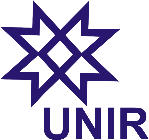 NÚCLEO DE CIÊNCIAS HUMANAS - NCH          PROGRAMA DE PÓS-GRADUAÇÃO STRICTO SENSU EM EDUCAÇÃO- PPGE   MESTRADO ACADÊMICO EM EDUCAÇÃO – MEDUC        CARTA PARA AUTORIZAÇÃO DE PESQUISA ACADÊMICAA(o) Sr. _________________,Cargo do endereçadoInstituição/escolaPrezado(a),Solicitamos a Vossa Senhoria autorização para que o(a) mestrando(a), __________________________ matriculado(a) no Programa de Pós-Graduação Stricto Sensu – Mestrado Acadêmico em Educação da Universidade Federal de Rondônia, Turma 202_, realize a sua pesquisa acadêmica nesta conceituada instituição/escola. Esclarecemos que o estudo em questão, inserido na Linha de _________________________ e sob a orientação do(a) Prof. Dr_______________, envolve o ___________________________________. O propósito é ________________________. Informamos que com o aceite de participação nesta pesquisa não trará complicações legais, pois os procedimentos adotados neste estudo obedecem aos critérios da ética em pesquisa sob a Resolução n.º 510/2016. Todas as informações coletadas serão estritamente confidenciais e consentidas, somente o pesquisador e orientador terão conhecimento dos dados, mantendo o anonimato dos participantes da pesquisa. Informações institucionais também serão preservadas ao fato que ao serem compiladas não exponham diretamente a instituição. Os resultados obtidos durante este estudo poderão ser divulgados em publicações científicas, bem como em eventos científicos. A instituição tem liberdade de recusar a participar da pesquisa em qualquer fase, sem qualquer prejuízo e sempre que for necessário, poderá pedir mais informações sobre o andamento da pesquisa.Dúvidas podem ser esclarecidas junto ao pesquisador pelo telefone: ______________ ou por e-mail: _____________________. Feito esses esclarecimentos, solicitamos a contribuição na pesquisa.       Porto Velho-RO,  xx de xx de 202x.                                    Respeitosamente,Prof. Dr. Rafael Fonseca de Castro           Coordenador do Programa de Pós-Graduação Stricto Sensu em  Educação- PPGEMestrado Acadêmico em Educação- MEDUC/UNIR                                   Portaria n.º 400/2022/GR/UNIR, de 29/06/2022